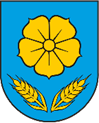         REPUBLIKA HRVATSKA                                     OSJEČKO-BARANJSKA ŽUPANIJA                                OPĆINA VLADISLAVCI    JEDINSTVENI UPRAVNI ODJELKLASA: 011-02/20-01/05URBROJ: 2158/07-03-22-6Vladislavci, 05. prosinca 2022. NAPOMENA: Za vrijeme trajanja javnog uvida nije zaprimljena niti jedna primjedba ili prijedlog. PročelnicaGordana Pehar Kovačević, dipl. iur.IZVJEŠĆE O PROVEDENOM SAVJETOVANJU S JAVNOŠĆUIZVJEŠĆE O PROVEDENOM SAVJETOVANJU S JAVNOŠĆUNaziv akta o kojem je savjetovanje provedeno: Nacrt Odluke o izmjeni Odluke o dodjeli studentskih stipendija na području Općine VladislavciNaziv akta o kojem je savjetovanje provedeno: Nacrt Odluke o izmjeni Odluke o dodjeli studentskih stipendija na području Općine VladislavciVrijeme trajanja savjetovanja:  02. studeni 2022. godine                                                        do 02. prosinca 2022. godineVrijeme trajanja savjetovanja:  02. studeni 2022. godine                                                        do 02. prosinca 2022. godineCilj i glavne teme savjetovanjaOsnovni cilj savjetovanja bio je dobivanje povratnih informacija (primjedbi, prijedloga) od zainteresirane javnosti u svezi rješenja predloženih nacrtom  Odluke o izmjeni Odluke o dodjeli studentskih stipendija na području Općine Vladislavci uz podnošenje konkretnih prijedloga na nacrt Odluke o izmjenama Odluke o dodjeli studentskih stipendija na području Općine VladislavciR.br.Naziv dionika (pojedinac, organizacija, institucija)Članak na koji se odnosi primjedba/prijedlogTekst primjedbe/prijedlogaPrihvaćanje/ neprihvaćanje primjedbe ili prijedloga sa obrazloženjem_____